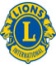 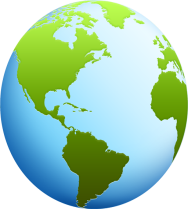 Lions Diabetes Board of Allegheny and Westmoreland Counties (LDBAW)6:00 P.M. – 11:00 P.M.Wine & Cheese Hour * Holiday Buffet * Homemade Desserts *Around the World Basket Auction * 50/50 Drawing AND DANCING TO:SPONSORED BY:**************************************************************Name: _______________________________________________ Telephone Number:  ______________________________No. of Tickets __________________ @ $30 each/$50 couple	TOTAL:  ________________________________**************************************************************Mail Form and Check ($30 per person/$50 couple) Made Payable LIONS DIABETES BOARD OF ALLEGHENY/WESTMORELAND COUNTIES (LDBAW) 	MAIL TO:   PID Cindy Gregg, Event Chair       OR              PDG Chris Raynak, Treasurer			          1130 Willowbrook Road		              1006 Harvard Drive		          Belle Vernon, PA  15012		              Monroeville, PA  15146		          Westmoreland County		              Allegheny CountyRESERVATION DEADLINE – FRIDAY, DECEMBER 10, 2021TICKETS WILL BE RESERVED FOR YOU AT THE DOOR!!!